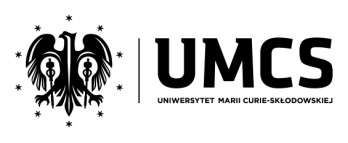              Załącznik nr 3 do zaproszeniaOznaczenie sprawy: ZO/2020/1/ECOTECHWYKAZ WYKONANYCH USŁUGDotyczy postępowania o udzielenie zamówienia publicznego na wykonanie usługi polegającej na przeprowadzeniu audytu zewnętrznego projektu realizowanego przez Uniwersytet Marii Curie-Skłodowskiej w Lublinie w ramach „Programu wsparcia kosztów utrzymania infrastruktury badawczej PANDA 2” finansowanego ze środków Narodowego Centrum Badań i Rozwoju zgodnie z umową nr PANDA2/2/2016 z dnia 27.06.2016 r. zawartą między NCBR a UMCS.Oświadczam/my*, że w okresie ostatnich 3 lat przed upływem terminu składania ofert, a jeżeli okres prowadzenia działalności jest krótszy – w tym okresie wykonałem/liśmy* usługi w zakresie niezbędnym do wykazania spełniania warunku doświadczenia, zgodnie z poniższym wykazem:……………………….…………….				    (miejscowość i data)		………………………………………………….……..(podpis, pieczątka imienna osoby upoważnionejdo składania oświadczeń woli w imieniu Wykonawcy)* niepotrzebne skreślićLp.Rodzaj usług (opis) Wartość brutto usługi (zł)Data wykonaniaOdbiorca usługi1.2.3.